陽明醫院血管支架收費標準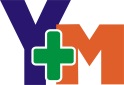 壹、本院塗藥血管支架廠牌、收費標準 貳、一般傳統健保給付品項                                                                        113.03.15特材代碼產品名稱廠牌醫院單價健保
給付保險對象 
負擔費用C-B-P06-ELUT6-M4美敦力律動歐尼克斯冠狀動脈塗藥支架系統Resolute Onyx Zotarolimus- Eluting Coronary Stent SystemMedtronic73100元14099元59000元C-B-P06-ELUT7-M4美敦力律動歐尼克斯冠狀動脈塗藥支架系統Resolute Onyx Zotarolimus- Eluting Coronary Stent SystemMedtronic73100元14099元59000元C-B-P06-ELUT9-SB新能吉艾諾莉茉斯冠狀動脈塗藥支架系統SYNERGY Everolimus-Eluting Coronary Stent SystemBoston Scientific 73100元14099元59000元C-B-P06-ELUT3-TM泰爾茂"阿提瑪斯特丹誠冠狀動脈塗藥支架系統"Terumo"Ultimaster Tansei Sirolimus Eluting Coronary Stent System "Terumo73100元14099元59000元C-B-P06-00CLX-YV   “希艾迪” 擴立安依芙雷帕黴素冠狀動脈塗藥支架“CID” CRE8 EVO Sirolimus Eluting Carbofilm Coated Coronary Stent on Rapid Exchange Balloon Catheter
巴迪73100元14099元59000元特材代碼產品名稱廠牌健保
給付保險對象 
負擔費用C-B-P01-1NTEG-M4英泰爾快速交換冠狀動脈支架系統 Medtronic Integrity Rapid Exchange Coronary Stent SystemMedtronic14099元0C-B-P01-REBEL-SB瑞柏爾單軌冠狀動脈支架系統REBEL Monorail PTCR Coronary Stent SystemBoston Scientific14099元0C-B-P01-ML8ST-AB亞培第八代冠狀動脈支架系統 Multi-Link 8 Coronary Stent SystemAbbott14099元0C-B-P01-0CV96-YV“希艾迪”愛汎佳冠狀動脈支架“CID” Avantgarde Chrono Carbostent巴迪14099元0※以上特材需按健保局規定收取部份負擔。※以上特材需按健保局規定收取部份負擔。※以上特材需按健保局規定收取部份負擔。